V  Областной Слет  «Способная и талантливая молодежь – наше будущее»Номинация «Литературная гостиная»«Классики» и «современники» моего детства( О роли читательского опыта в формировании и развитии творческих способностей)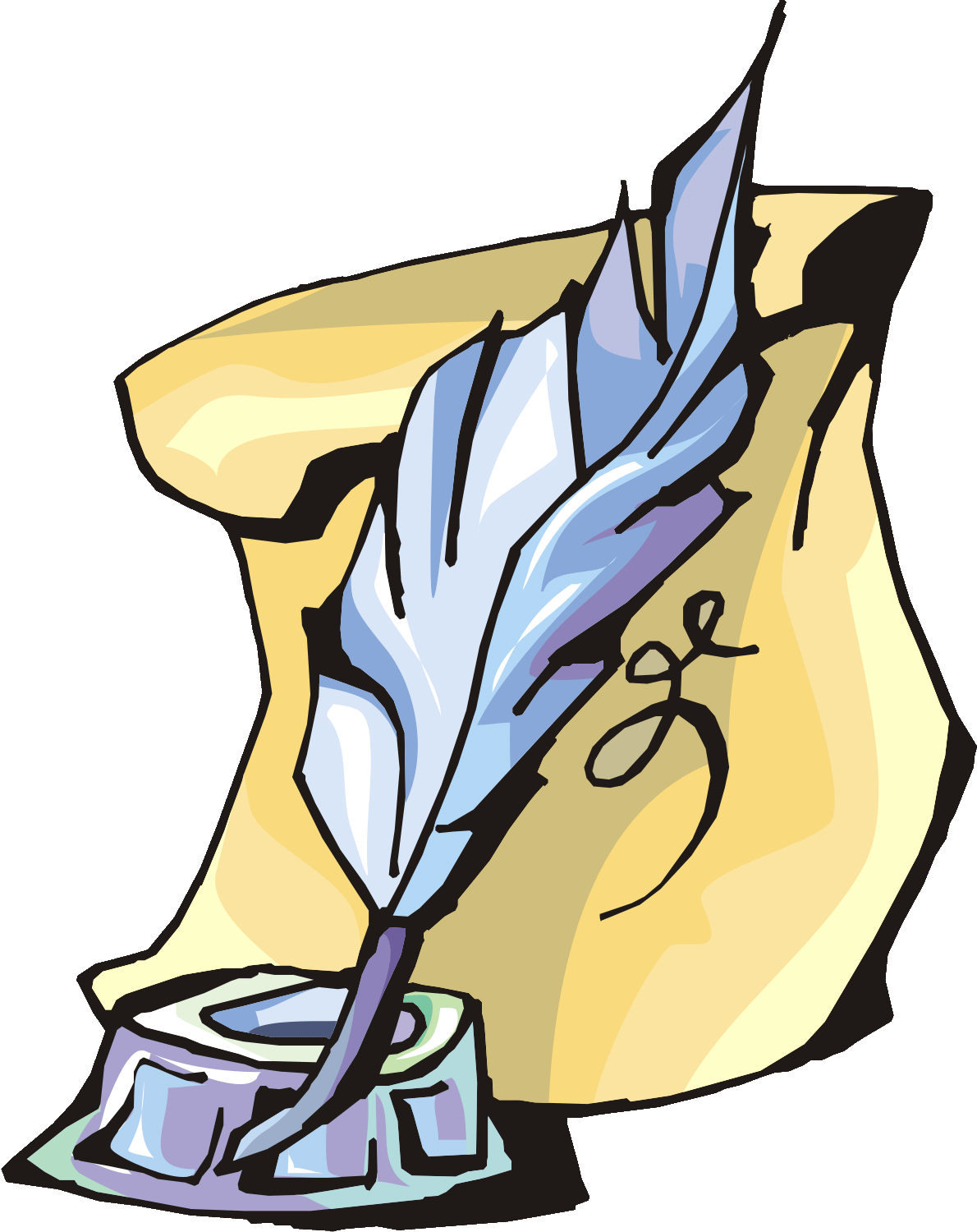 Выполнила: Сохненко Юлияучащаяся  9 классаМОКУ « Кабырдакская сош»Тюкалинского районаОмской областиРуководитель:Юрлова Е.Е.учитель русского языка и литературыМОКУ «Кабырдакская сош»2011СодержаниеГлава I. Таланта недостаточно………………………………………………..12.Глава II. Учусь писать у мастеров……………………………………………23.Глава III. Послесловие………………………………………………………...10Глава IТаланта не достаточно   В наш век, развитых информационных технологий,  многообразия средств массовой информации,  и  доступности книгоиздательской продукции, каждый человек имеет возможность общения с художественным словом, а именно с поэзией. Стихов,   написанных на интересные темы,  много, но все ли они запомнятся читателю?  Далеко не все. Происходит это потому, что авторы, даже очень способные, желая побыстрее донести до читателя свои мысли, мало работают (или не работают вовсе) над отделкой своих произведений, не считают должным переписать, сократить, улучшить свои стихи,  прежде  чем отдать их на суд читателя. А между тем, есть у кого учиться, и стоит учиться как работать над произведением.  Наши русские поэты-классики – образец строгой требовательности к своему творческому труду. Точность, простота – вот главные требования, о которых должен помнить начинающий поэт. Это одинаково относится как к содержанию, так и к форме выражения своих мыслей и чувств. Писать художественное произведение – это значит работать над организацией хорошо известного автору жизненного материала. Нельзя  вставить в строку первое подвернувшееся слово. Необходимо производить самый тщательный , самый вдумчивый отбор, отыскивать наиболее простые, доходчивые изобразительные средства.  Умение бесстрастно анализировать свое творение, стать в позицию критика – качество необходимое в работе. Русский поэт  XIX века Евгений Баратынский писал:  «Проверяй холодом ума то, что рождено в пламени вдохновения».   Значит, чтобы писать стихи, надо не только иметь талант, нужно уметь совмещать порывы вдохновения с элементарными технологическими знаниями. И эти знания можно приобрести при чтении лучших образцов классической и современной литературы.  1Глава IIУчусь писать у мастеров Все люди пользуются словами, но лишь единицы умеют сплетать их в причудливый узор, образующий одно из самых утонченных явлений человеческой культуры – стихи.  Поэзия окружает человека с самого рождения: он еще не умеет говорить, но слышит колыбельные песни; он еще не умеет читать, но слушает,  как ему читают сказки Пушкина. Но однажды человек встречается с таким стихотворением, которое становится открытием, удивлением  для него. Как для меня, например, стихотворение Сергея Есенина  «Песнь о собаке».   Оно написано на одну из его  любимых тем о природе. Начало стихотворения создает ощущение домашнего уюта, чего-то родного, близкого. И событие в первой строфе создает чувство умиротворенности, умиления, которые всегда возникают при виде  маленьких щенков… Во второй строфе нарисован образ счастливой матери-собаки, которая заботится о своем потомстве, и кажется их счастью не будет конца, но… Далее  оно сменяется картиной человеческой жестокости и душевной черствости:И так долго, долго дрожалаВоды незамерзшей гладь.Последние три строфы – это повествование  о собаке, потерявшей своих детей,  о ее большом горе и о невозможности исправить сделанное человеком.    Язык стихотворения близок разговорному,  включает в себя диалекты (закут, шесток), от  этого содержание стихотворения становится наиболее понятным читателю. Выразительные детали, и образные средства (метафоры – златятся рогожи, сравнения – покатились глаза собачьи, эпитеты – тонкий месяц) создают ощущение причастности к происходящему.    Одно небольшое стихотворение – и целый фейерверк эмоций в душе читателя: радость, сменившаяся болью, чувство вины за причиненные собаке страдания, сочувствие, сопереживание ее горю.   Прочитав это произведение, непременно хочется поближе познакомится с творчеством  человека,  который так тонко может чувствовать все то, что его 2окружает, который хорошо знает деревенский быт и язык простого народа, и который способен из обыкновенных слов-прозаизмов создать поэтический шедевр. Кто же он?   Есенин  Сергей Александрович (1895 - 1925), поэт. Родился 21 сентября в селе Константинове Рязанской губернии в крестьянской семье. С двух лет "по бедности отца и многочисленности семейства" был отдан на воспитание зажиточному деду по матери. В пять лет научился читать, в девять лет начал писать стихи, подражая частушкам. Учился в Константиновском земском училище, затем в Спас-Клепиковской школе, готовящей сельских учителей. После окончания школы год жил в селе. Семнадцати лет уехал в Москву, работал в конторе у купца, корректором в типографии; продолжая писать стихи, участвовал в Суриковском литературно-музыкальном кружке. В 1912 поступил в Народный университет А.Шанявского на историко-философское отделение, проучился полтора года.  С начала 1914 в московских журналах появляются стихи Есенина. В 1915 он переезжает в Петроград, сам идет к Блоку знакомиться. Радушный прием в доме Блока, одобрение его стихов окрыляют молодого поэта. Его талант признают Городецкий и Клюев, с которыми его знакомит Блок. Почти все стихи, которые он привез, были напечатаны, он приобретает известность. В этом же году входит в группу "крестьянских" поэтов (Н.Клюев, С. Городецкий, А.Ремизов и др.). В 1916 выходит в свет первая книга Есенина "Радуница", затем - "Голубень", "Русь", "Микола", "Марфа Посадница" и др. (1914 - 1917).  В 1916 призывают на военную службу. Революция застала его в одном дисциплинарном батальоне, куда попал за отказ написать стихи в честь царя. Самовольно покинул армию, работал с эсерами ("не как партийный, а как поэт"). При расколе партии пошел с левой группой, был в их боевой дружине. Октябрьскую революцию принял радостно, но по-своему, "с крестьянским уклоном". В 1918 - 21 много ездит по стране: Мурманск, Архангельск, Крым, Кавказ, Туркестан, Бессарабия. В 1922 - 23 вместе с Айседорой Дункан, известной американской танцовщицей, предпринимает длительное заграничное путешествие по Европе (Германия, Франция, Бельгия, Италия); четыре месяца жил в США. 3    В 1924 - 25 пишет такие известные стихотворения, как "Русь уходящая", "Письмо к женщине", "Письмо матери", "Стансы"; особое место занимают "Персидские мотивы".    В своей поэзии Есенин сумел выразить горячую любовь в своей земле, природе, людям, но есть в ней и ощущение тревоги, ожидания и разочарования. Незадолго до смерти создает трагическую поэму "Черный человек".    М.Горький написал о Есенине: "...не столько человек, сколько орган, созданный природой исключительно для поэзии, для выражения неисчерпаемой "печали полей", любви ко всему живому в мире и милосердия, которое - более всего иного - заслужено человеком". Жизнь Сергея Есенина трагически оборвалась 28 декабря 1925. Похоронен в Москве на Ваганьковском кладбище.  Как еще поэт может стать близок  к читателю?  Если он пишет о твоих родных местах, если в поэтических строчках встречаешь знакомые географические названия, ставшие предметом поэзии. Как, например, в творчестве Тимофея Белозерова. Я люблю гулять по набережной Иртыша, смотреть на волны, слушать плеск воды и провожать взглядом проплывающие корабли. Открываю книгу стихов Белозерова и читаю: Люблю Иртыш в вечерние часы.Вот вспыхнул бакен, сумраком  зажженный. И на краю белеющей косы Притих рыбак, блесной вооруженный. Прошел буксир с тяжелою баржой, С цветами в рубке, с музыкой  прощальной. И куличок, как будто всем чужой, Заплакал вдруг на отмели печальной...  Это так близко сердцу, что хочется продолжить знакомство с поэтом, который видит то же,  что и ты…4   Тимофей Максимович Белозеров – поэт и сказочник, член Союза писателей, родился 23 декабря . в глухом таежном селе Камыши в большой крестьянской семье. Родители воспитывали детей в строгости, старались привить им любовь к родной земле, приучали к труду. Не забывали они и о книгах – читали Андерсена, Пушкина и других классиков. Безмятежная жизнь в родных Камышах продолжалась всего лишь одиннадцать лет. Тимофей рано лишился матери, в войну не стало отца. Сам поэт писал: В детстве мне не везло: дважды я чуть не утонул; спускаясь с гор, ломал ноги, часто болел. Но все эти мелкие несчастья – ничто по сравнению с одним враз свалившимся несчастьем – несчастьем войны. Оставшись один, я был усыновлен чудесной женщиной – Марией Никитичной Терентьевой. В 1941 г. нужда заставила его переехать в Омск, где он устроился на работу. Сапожничал, был учеником столяра и художника, расчищал от снега железнодорожные пути. После войны, в 1952 г., закончил Омское речное училище. Была у него и еще одна нелегкая профессия – работал мастером в литейных цехах. Именно в эти свои заводские годы, тоскуя по рекам, сибирской тайге, он начал писать стихи, которые вначале печатались в местных газетах и журналах, затем стали издаваться отдельными книгами. К тому времени, когда Белозеров окончил Литературный институт, он был уже автором нескольких стихотворных сборников. Все свое творчество поэт посвятил в основном детям. Его книги – очень светлые и по-весеннему теплые («Подснежники», 1982, «Апрель», 1983). Он стремился открыть поэзию в самой природе, хотел показать ребенку красоту мира, научить его видеть «вздыхающую» тучку на небе, слышать «ласковую трель жаворонка», быть добрым, внимательным, сострадательным, отзывчивым. До сих пор пользуются большой популярностью ироничная и озорная сказка «Про Буку», «Лесной плакунчик» о сказочном человечке, который помогал «выплакать» свое горе и облегчить душу всем, кто в этом нуждался, стихи о зазнавшемся золотистом карасике. Книга «Журавкин праздник» (1980) экспонировалась в 1981 г. на Международной книжной ярмарке в Москве и была удостоена диплома 2-й степени. Позднее эта книга (1990) и еще три книги Белозерова вошли в серийные издания: «Лесной плакунчик» (1979), «Зимушка-зима» (1989), «Карасик» (1981).  Скончался Тимофей Максимович Белозеров 15 февраля 1986 г. в Омске. Похоронен на Старо-Восточном кладбище. Он прожил 56 лет и издал 69 книг  общим тиражом 16 млн. экз. Его проникновенные, радостные, мелодичные стихи, мудрые сказки, веселые считалки, загадки, скороговорки и сегодня, 5уже в этом веке, не стареют и не забываются.  Но настоящие поэты, не только те,  чье творчество стало «классикой», среди наших современников много пишущих людей, произведения которых заслуживают внимания. Из всего многообразия современной поэзии остановимся на песенной,  потому что  песенная поэзия  знакома всем, ибо песни знают и поют все. Стихи, предназначенные  для песни,  должны быть легкопроизносимы, абсолютно ритмичны, иначе они не приживутся в народе.     Из современных поэтов-песенников мне наиболее близко творчество Ильи Резника. Его стихи настолько просты, но одновременно так интересно сложены, что запоминаются практически с первого прослушивания, и долго остаются в памяти. Например, «Звездное лето». Картина лета создана буквально несколькими штрихами: грибной дождь, ветерок, ручеек…все казалось бы, так знакомо, и в то же время звучит как открытие. Сам образ «звездного лета» точно отражает отношение к этому времени года – долгожданное, яркое, но быстротечное…  Стихи Ильи Резника очень музыкальны, потому что они содержат большое количество гласных:Лето, ах,  лето,Лето звездное, громче пойЛето, ах,  лето,Лето звездное будь со мной!Из 62 звуков, 25 гласных!   Но для мелодизации, инструментовки, так же как и для любого поэтического приема основой является смысл. И только в гармоничном сочетании инструментовки и смысла рождается истинный шедевр. Это можно сказать практически обо всех стихах Ильи Резника. Наверное, поэтому песни на его стихи исполняют лучшие певцы российской эстрады (А. Пугачева, Ф. Киркоров, М. Боярский, и др.) Самого поэта мы часто видим на экранах TV и можно слушать стихи в его собственном прочтении. Но что же мы о нем знаем?Илья Рахмиэлевич Резник родился 4 апреля 1938 года в Ленинграде. Родители Резника были интернационалистами, политическими эмигрантами из Дании.   Детство Резника приходится на ленинградскую блокаду. После 6открытия «дороги жизни» его семью вывозят в эвакуацию на Урал. Примерно в этот же период в госпитале умирает отец. После возвращения в Ленинград мать Резника вновь выходит замуж и уезжает в Ригу, оставив сына на попечение дедушки и бабушки.   После школы Илья Рахмиэлевич начинает работать, меняет несколько профессий: лаборант в мединституте, электрик, рабочий сцены…  1958 год – Илья Резник, с детства мечтавший о театре, поступает в ЛГИТМиК (Ленинградский государственный институт театра, музыки и кино). Поступить удалось не с первой попытки.  Во время учебы Резник развивает в себе литературный талант: пишет песни к студенческим спектаклям (а после выпуска – и к театральным), репризы. 1965 – 1972 годы – работа в труппе театра им.В.Ф. Комиссаржевской.  1969 год – песня на стихи  Ильи Резника «Золушка» в исполнении Людмилы Сенчиной становится очень популярной и приносит известность также и своему автору.   Этот же год – в Риге выходит детская книга Резника «Тяпа не хочет быть клоуном», после чего Илья Рахмиэлевич вступает в Ленинградский союз литераторов. 1972 год – Илья Резник уходит из театра, чтобы профессионально заниматься написанием песен.   В  XXI стала активно развиваться рэп-культура. Это особый вид поэзии, который предъявляет особые требования к рифме (она должна быть точной), к ритму (он должен быть четким), логическому ударению (Панчлайн обычно делается в последней строчке четверостишия), к звукописи (особенно к алитерации и ассонансам), а также к гармоничному сочетанию музыки и стихов. При этом главным в рэповой  поэзии  остается смысл. Например, как точно воссоздана картина современности в следующих строках:…Все время что-то делим, всем надо заработать,Если вы не успели - вы окажетесь за бортом.Здесь слабый - значит мертвый,Сильнее тот, кто твердый,Но даже под эскортом черт, остается чертомЭто какой-тослотс, все ждут своих джекпотов,Повышая ставки,  в надежде отбить хоть что-то.Это большая забота:  путать удачу с фартом,И если ты не шулер - вести не может в карты….7Автор и исполнитель этой композиции  под названием «Перемен»  - Дино МС 47.  Большинство текстов, в которых так ярко подчеркивается обстановка обратной стороны нашей жизни, он пишет сам.     Его настоящее имя Кузьминых Тимур Владимирович. Родился в 1982 году в Германии, в семье советского офицера, который проходил службу в ГДР. Мама филолог по образованию, умная, сильная женщина. После вывода войск из ГДР семья вернулась в СССР. Учился Тимур в простой школе, болел за ф/к «Динамо», где и получил прозвище Динамит, за свой бойцовский характер, для столь юного возраста. Играл в футбол и баскетбол. Где стремление к победе основа этих игр. С 12 лет увлекся новой тогда для страны рэп музыкой, и увлекся сильно, во многом отличался от своих сверстников, посещал рэперские тусовки на Пушкинской и Манежной площадях, где часто приходилось драться со скен-хедами и быками 90-х. Входил в состав московского.уличного реп клана WHITE SMOKE. В возрасте 13 лет принимал участия в фристайлах реперов в клубах MOBY DEEK. Aquatoria. и других. В этом же возрасте записал свой первый трек на студии PavianRecords «Задумайтесь люди» и «Право на выбор», (социально-значимые тексты).   1995 год был стартовым для Дино, первые треки, первые эфиры на радио, концерты в клубах, где часто даже тексты забывались. В 1996 году входил в состав тусовки «Дремучие». Выщел на сборнике «Дремучие 183-дня» Всегда даже просто гуляя по улицам сочинял строки и читал их. В 1997 году приехал на кастинг в группу «Тет-а-тет», продюсера Матвея Анечкина, приняли, снялся в первом видео группы, но понимая, что как репер он не сможет реализоваться в этом бойзбенде уходит из нее   Dino MC47 широко известен в кругах поклонников русского рэпа под именем Динамит. Его богатая история включает в себя и участие в творчестве легендарной группы BigBlackBoots (в том числе, в хите «Моя Улица»), и совместный проект с Тимати, и статус одного из лучших клубных МС Москвы в качестве участника DLuxPromoGroup и завсегдатая клуба Infinity. Получив бесценный жизненный опыт в самых разнообразных ситуациях, Dino решил помочь другим людям, чтобы они не повторяли его ошибок. 8Изменить мир невозможно, но заставить хотя бы одного человека задуматься о жизни – уже достойная цель. Отсюда – смена имени, жизненной и творческой философии.9Глава IIIПослесловие   Так что же все-таки настоящая поэзия? Осмелюсь предположить, что это талант плюс виртуозное владение техническими средствами стихосложения. И чтобы достичь вершин в поэтическом творчестве, необходимо и то и другое. И если талант независим от воли человека (он либо есть, либо нет), то знания теории стиха – это то, чему человек может научиться. А учиться следует у лучших: эмоциональности и яркости образов у Есенина, безграничной любви к сибирской  земле у Белозерова, музыкальности у Резника, четкости ритма у современных рэперов. И так далее…10